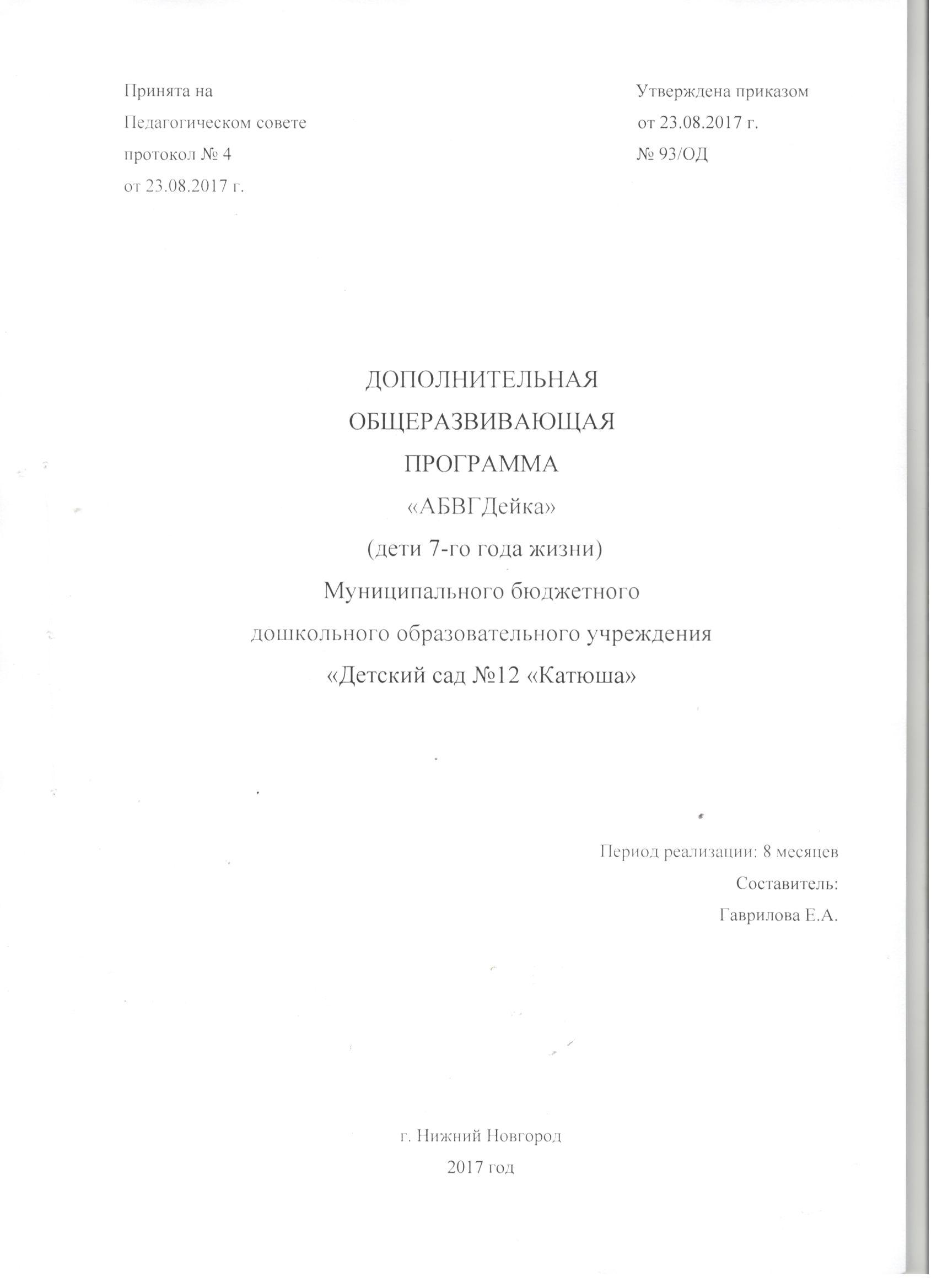 СодержаниеПояснительная записка.Дополнительная общеразвивающая программа «АБВГДейка» Муниципального бюджетного дошкольного образовательного учреждения «Детский сад № 12 «Катюша» (далее Программа) имеет социально-педагогическую направленность и составлена с учётом:- Федерального закона Российской федерации от 29 декабря 2012 г. № 273-ФЗ « Об образовании в Российской Федерации» (статья 2 п.9);- приказа Министерства образования и науки Российской Федерации «Об утверждении порядка организации и осуществления образовательной деятельности по дополнительным образовательным программам» от 29.08.2013 г. № 1008;- СанПиН 2.4.1.3049-13 «Санитарно-эпидемиологическими правилами и нормативами»;Научиться читать непросто. Знать алфавит и складывать буквы в слоги, а слоги в слова - это ещё не всё. Многие так и остаются на уровне складывания слов, не научившись видеть смысл в прочитанном. Обучение чтению, без сомнения, является одним из  главных условий успешного   развития личности. Ребёнок, который начал читать в  дошкольном   возрасте, безусловно, имеет преимущество перед своим, не умеющим читать, сверстником.Если бы по какой-либо причине ребёнок должен был обладать только одним навыком, то таким навыком, без сомнения, должно было бы стать умение   читать. Этот навык лежит в основе всех занятий, с которыми он сталкивается в жизни.Чтение – сложный психофизиологический процесс.  В его акте принимают  участие  различные анализаторные системы: зрительная, речеслуховая, речедвигательная.Чтение начинается со зрительного восприятия, различия и узнавания букв. На этой основе происходит соотнесение букв с соответствующими звуками и осуществляется воспроизведение  звукового образа слова - его прочитывание. Вследствие соотнесения звуковой формы слова с его значением осуществляется понимание читаемого.Главная задача работы по обучению чтению дошкольников – сделать для ребенка слово, его звуковую оболочку не только ощутимой, но и привлекательной, интересной, ставится новая задача запомнить знак, которым записывается на письме данный звук. Для более легкого запоминания графических элементов - букв используются следующие приемы работы: печатание  букв на листе бумаги; штриховка букв; обводка образца буквы. Обучение чтению предполагает научить детей читать на уровне индивидуальных возможностей каждого ребёнка. Овладение навыками чтения становится одним из основных, базисных моментов образования, так   как  является частью процесса речевого развития. Одновременно чтение выступает одним из важнейших способов получения информации. Оставляя процесс овладения навыками чтения на первые годы школьной жизни, взрослые ставят ребенка в сложную ситуацию: поток информации, необходимый для усвоения, резко возрастает со вступлением в школьную жизнь. Кроме того, возникает необходимость приспособления детей к новым внешним условиям школы, к изменению режимных моментов, адаптации в новом школьном коллективе. Если к этому добавляются трудности освоения навыков первоначального чтения, то увеличивается опасность, что какой-либо из компонентов новой школьной жизни не будет освоен. Таким образом, необходимость более раннего, чем в школьные годы, обучения детей чтению, продиктована потребностями общественного развития и формирования личности ребенка,  обучения чтению и задач возрастного психического развития ребенка.Актуальность Программы определяется необходимостью  подготовить  детей  дошкольного  возраста  к лучшему  усвоению  школьной  программы. Цель программы: Сформировать  у  детей  навык чтения, являющийся фундаментом всего последующего образования. Задачи:Обучать детей сознательному, правильному, плавному чтению с переходом от целых слов к простому предложению, небольшому тексту. Воспитывать интерес к процессу чтения.Планируемые результаты: Организационно-педагогические условия:Программа составлена с учетом возрастных и психофизических особенностей детей 6-7 лет. Набор детей носит свободный характер и обусловлен интересами детей и их родителей.Период реализации программы: 8 месяцев (октябрь-май) Периодичность занятий: один раз в неделю во вторую половину дня.Длительность занятий: 25 минутНаполняемость группы: от 5 до 16 человек					Форма проведения: занятие Форма организации детей на занятии: групповая.Методика организации работы основывается на принципах дидактики: - систематичность; - последовательность; - доступность;- учет возрастных и индивидуальных особенностей детей.Методические приемы:•	Игровой метод   •	Метод  аналогий•	Словесный  метод •	Практический    метод•	Наглядный методСтруктурные компоненты занятия:1. Загадки2. Составление слов из букв3. Печатание слогов, слов, простых предложений или диктант4. Физкультминутка5. Чтение в букваре6. Дидактическое упражнение или игра 8. ИтогМатериально-техническое обеспечениеТехническое оснащение. Материально-техническое оснащение: наличие необходимого освещения, рабочих мест, инструментов и материалов, используемых в процессе обучения.Применяемые средства, инструменты и расходные материалы. Для проведения теоретических и практических работ по программе используются следующие инструменты и материалы:Текущий контрольТекущий контроль  проводится на каждом занятии, это  оценка качества усвоения изученного материала  на занятии каждым ребенком. Результат фиксируется в «Журнале учета занятий» согласно критериям:Формы промежуточной аттестацииДва раза в год  (декабрь, май) проводится промежуточная аттестация – это оценка качества освоения дополнительной общеразвивающей программы «АБВГДейка» по итогам завершения каждого модуля («Слова. Предложения», «Предложения. Текст»).  Аттестация проводится в форме наблюдения за выполнением задания. Результат фиксируется в протоколе, который хранится два года в методическом кабинете.Учебный планКалендарный учебный графикп – промежуточная аттестация     Рабочая программаОценочные и методические материалыПромежуточная аттестация: аттестация проводится методом  педагогического наблюдения по завершении каждого модуля (декабрь, май). Ребёнку предлагаются задания, выполнение которых анализируется с помощью определённых критериев. Результат заноситься в протокол.Обработка результатов промежуточной аттестации:Красный уровень считается неосвоением программы. Жёлтый уровень считается частичным усвоением программы. Зелёный  уровень  считается освоением программы.Формы работы с родителями В конце каждого модуля (декабрь, май) организуется просмотр открытого занятия.Муниципальное бюджетное дошкольное общеобразовательное учреждение«Детский сад №12 «Катюша»ПРОТОКОЛ № 1промежуточной аттестации по завершении модуля «Слово. Предложение»  дополнительной общеразвивающей программы «АБВГДейка» (дети 7-го года жизни)Форма проведения:наблюдениеПедагогический работник, реализующий дополнительную общеразвивающую программу_____________________                                                                                                                                                   (ФИО)Дата проведения аттестации ____ декабря ________года Педагогический работник, реализующий дополнительную общеразвивающую программу ________________                                                                                                                                                                                                                                                                                              (подпись)Муниципальное бюджетное дошкольное общеобразовательное учреждение«Детский сад №12 «Катюша»ПРОТОКОЛ №2промежуточной аттестации по завершении модуля «Предложение. Текст»  дополнительной общеразвивающей программы «АБВГДейка» (дети 7-го года жизни)Форма проведения: наблюдениеПедагогический работник, реализующий дополнительную общеразвивающую программу_____________________                                                                                                                                                   (ФИО)Дата проведения аттестации _____ мая ________года Педагогический работник, реализующий дополнительную общеразвивающую программу_____________________                                                                                                                                                                                                                                                                                              (подпись)Методические материалыМарцинкевич,  Г.Ф.  «Обучение грамоте детей дошкольного возраста: планы занятий / сост. Г.Ф.Марцинкевич. – Волгоград: Учитель, 2006. – 127с. ISBN 5-7057-0159-4Жукова, Н.С. Букварь: Учебное пособие. – М.: Изд-во Эксмо; Е.: Изд-во ЛИТУР, 2004. – 96с. ISBN 5-04-002868-7Жукова, Н.С. Букварь: Учебное пособие / Н.С. Жукова. – М.: Изд-во Эксмо; Е.: Изд-во ЛИТУР, 2006. – 96с.: ил.  ISBN 5-699-16644-0Жукова, Н.С. Букварь: Учебное пособие / Н.С. Жукова. – М.: Изд-во Эксмо, 2009. – 96с.: ил.Жукова, Н.С. Букварь: учебное пособие / Н.С. Жукова – М.: Изд-во Эксмо, 2012. – 96с.: ил. ISBN 978-5-699-57551-0Жукова, Н.С. Букварь: учебное пособие / Н.С. Жукова – М.: Изд-во Эксмо, 2013. – 96с.: ил.Жукова, Н.С. Букварь: учебное пособие / Н.С. Жукова; ил. В. Трубицына и Ю. Трубицыной.  – М.: Изд-во Эксмо, 2014. – 96с.: ил. 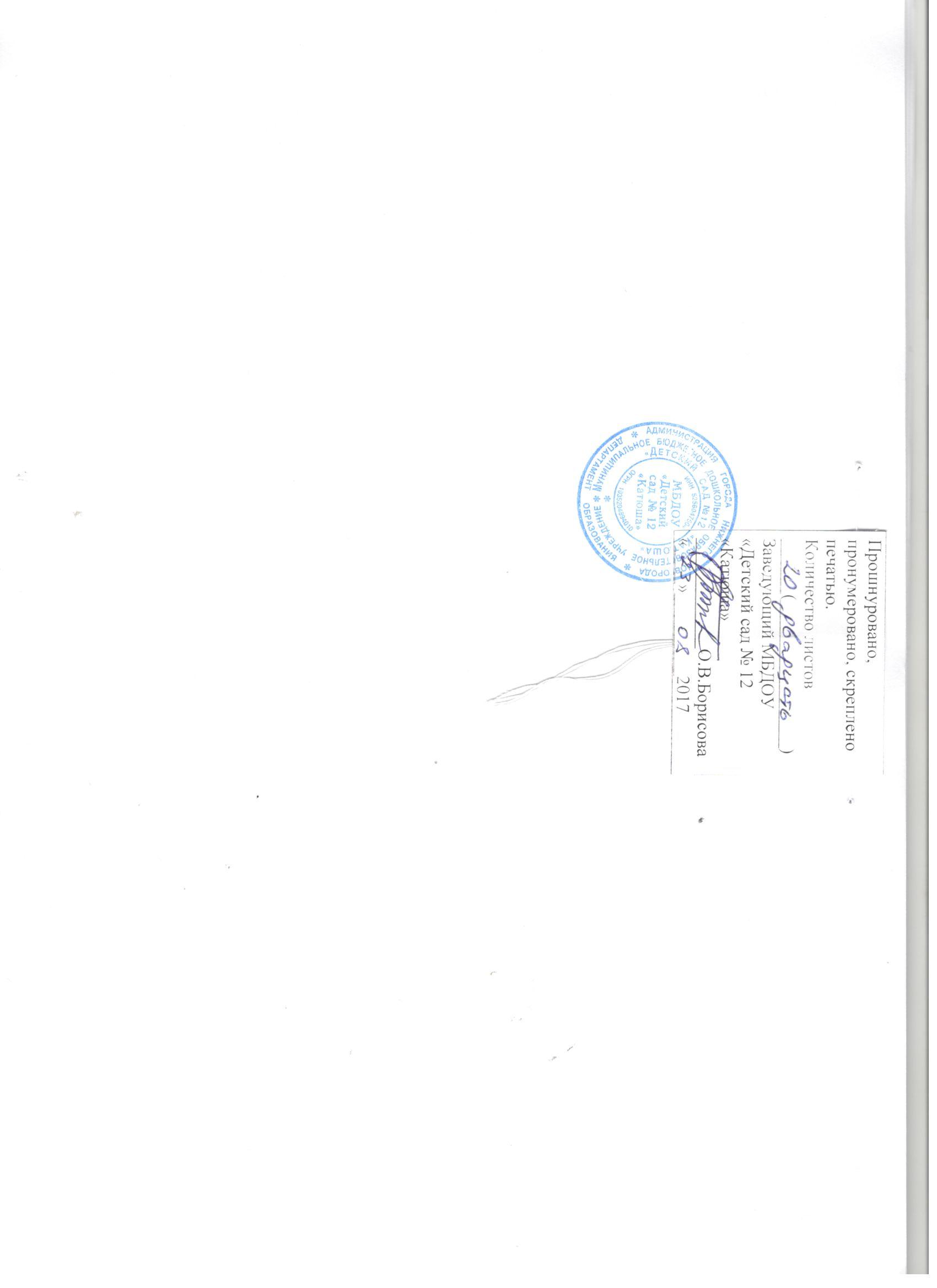 1Пояснительная записка3 - 42Организационно – педагогические условия5 - 62.1.Материально – техническое обеспечение5 - 63Текущий контроль64Формы промежуточной аттестации65Учебный план76Календарный учебный график87Рабочая программа9 - 178Оценочные и методические материалы17 - 20ВозрастПланируемые результаты6 – 7 летМодуль «Слова. Предложения»6 – 7 летправильно составляет из букв слова простой структуры;свободно и осознанно читает слова различной слоговой структуры;осознанно читает простые предложения;проявляет любовь и интерес к чтению, родному языку;6 – 7 летМодуль «Предложения. Текст»6 – 7 летпроявляет любовь и интерес к чтению, родному языку;правильно, плавно читает целыми словами;свободно и правильно читает предложения;осознанно читает короткие тексты;умеет правильно печатать слова и простые предложения;Инструменты и материалыКол.магнитная азбука  Н.С.Жуковастолы стулья доска магнитнаяшкафпапка дошкольника «АБВГДейка»листы в крупную клеткумаркерыцветные карандашипростые карандашиигрушка Буратино18161113130313131ХарактеристикаОбозначениеОбучающийся не освоил материалКрасная клеткаОбучающийся частично освоил материалЖёлтая клеткаОбучающийся освоил материал полностьюЗеленая клетка№МодулиКоличество занятий1Слова. Предложения.11,52Промежуточная аттестация.0,53Предложения. Текст.19,54Промежуточная аттестация.0,5Итого:Итого:32Длительность одного занятияДлительность одного занятия30 минутКоличество занятий в неделю/объём учебной нагрузки (мин.)Количество занятий в неделю/объём учебной нагрузки (мин.)1/30 минКоличество занятий в месяц/объём учебной нагрузки (мин.)Количество занятий в месяц/объём учебной нагрузки (мин.)4/120 минКоличество занятий в учебном году/объём учебной нагрузки (мин.)Количество занятий в учебном году/объём учебной нагрузки (мин.)32/960 минМодуль «Слова. Предложения»Модуль «Слова. Предложения»Модуль «Слова. Предложения»Модуль «Слова. Предложения»Модуль «Слова. Предложения»Модуль «Слова. Предложения»Модуль «Слова. Предложения»Модуль «Слова. Предложения»Модуль «Слова. Предложения»Модуль «Слова. Предложения»Модуль «Слова. Предложения»Модуль «Слова. Предложения»Модуль «Предложения. Текст»Модуль «Предложения. Текст»Модуль «Предложения. Текст»Модуль «Предложения. Текст»Модуль «Предложения. Текст»Модуль «Предложения. Текст»Модуль «Предложения. Текст»Модуль «Предложения. Текст»Модуль «Предложения. Текст»Модуль «Предложения. Текст»Модуль «Предложения. Текст»Модуль «Предложения. Текст»Модуль «Предложения. Текст»Модуль «Предложения. Текст»Модуль «Предложения. Текст»Модуль «Предложения. Текст»Модуль «Предложения. Текст»Модуль «Предложения. Текст»Модуль «Предложения. Текст»Модуль «Предложения. Текст»ОктябрьОктябрьОктябрьОктябрьНоябрьНоябрьНоябрьНоябрьДекабрьДекабрьДекабрьДекабрьЯнварьЯнварьЯнварьЯнварьФевральФевральФевральФевральМартМартМартМартАпрельАпрельАпрельАпрельМайМайМайМайIIIIIIIVIIIIIIIVIIIIIIIVIIIIIIIVIIIIIIIVIIIIIIIVIIIIIIIVIIIIIIIV111111111110,50,5 п11111111111111111110,50,5 пВсего за модуль:                                                           11,5/0,5                                                                                                                                                                        Всего за модуль:                                                           11,5/0,5                                                                                                                                                                        Всего за модуль:                                                           11,5/0,5                                                                                                                                                                        Всего за модуль:                                                           11,5/0,5                                                                                                                                                                        Всего за модуль:                                                           11,5/0,5                                                                                                                                                                        Всего за модуль:                                                           11,5/0,5                                                                                                                                                                        Всего за модуль:                                                           11,5/0,5                                                                                                                                                                        Всего за модуль:                                                           11,5/0,5                                                                                                                                                                        Всего за модуль:                                                           11,5/0,5                                                                                                                                                                        Всего за модуль:                                                           11,5/0,5                                                                                                                                                                        Всего за модуль:                                                           11,5/0,5                                                                                                                                                                        Всего за модуль:                                                           11,5/0,5                                                                                                                                                                                                                                                                                                                                        19,5/0,5                                                                                                                                                                                              19,5/0,5                                                                                                                                                                                              19,5/0,5                                                                                                                                                                                              19,5/0,5                                                                                                                                                                                              19,5/0,5                                                                                                                                                                                              19,5/0,5                                                                                                                                                                                              19,5/0,5                                                                                                                                                                                              19,5/0,5                                                                                                                                                                                              19,5/0,5                                                                                                                                                                                              19,5/0,5                                                                                                                                                                                              19,5/0,5                                                                                                                                                                                              19,5/0,5                                                                                                                                                                                              19,5/0,5                                                                                                                                                                                              19,5/0,5                                                                                                                                                                                              19,5/0,5                                                                                                                                                                                              19,5/0,5                                                                                                                                                                                              19,5/0,5                                                                                                                                                                                              19,5/0,5                                                                                                                                                                                              19,5/0,5                                                                                                                                                                                              19,5/0,5                              Всего занятий:                                                                                                                                                                                                                                                           32Всего занятий:                                                                                                                                                                                                                                                           32Всего занятий:                                                                                                                                                                                                                                                           32Всего занятий:                                                                                                                                                                                                                                                           32Всего занятий:                                                                                                                                                                                                                                                           32Всего занятий:                                                                                                                                                                                                                                                           32Всего занятий:                                                                                                                                                                                                                                                           32Всего занятий:                                                                                                                                                                                                                                                           32Всего занятий:                                                                                                                                                                                                                                                           32Всего занятий:                                                                                                                                                                                                                                                           32Всего занятий:                                                                                                                                                                                                                                                           32Всего занятий:                                                                                                                                                                                                                                                           32Всего занятий:                                                                                                                                                                                                                                                           32Всего занятий:                                                                                                                                                                                                                                                           32Всего занятий:                                                                                                                                                                                                                                                           32Всего занятий:                                                                                                                                                                                                                                                           32Всего занятий:                                                                                                                                                                                                                                                           32Всего занятий:                                                                                                                                                                                                                                                           32Всего занятий:                                                                                                                                                                                                                                                           32Всего занятий:                                                                                                                                                                                                                                                           32Всего занятий:                                                                                                                                                                                                                                                           32Всего занятий:                                                                                                                                                                                                                                                           32Всего занятий:                                                                                                                                                                                                                                                           32Всего занятий:                                                                                                                                                                                                                                                           32Всего занятий:                                                                                                                                                                                                                                                           32Всего занятий:                                                                                                                                                                                                                                                           32Всего занятий:                                                                                                                                                                                                                                                           32Всего занятий:                                                                                                                                                                                                                                                           32Всего занятий:                                                                                                                                                                                                                                                           32Всего занятий:                                                                                                                                                                                                                                                           32Всего занятий:                                                                                                                                                                                                                                                           32Всего занятий:                                                                                                                                                                                                                                                           32МодульМесяц№ занятияЗадачиСодержаниеМатериалМетодическое обеспечениеСлова. Предложение.Октябрь1Закрепить знание алфавита. Упражнять в чтении слов с буквой А. Упражнять в составлении слов с буквой А. 1. Загадки2. Составление слов из букв3. Печатание слогов4. Физкультминутка «Аист»5. Чтение в букваре6. Д/и «Кто внимательный?» 7. ИтогПапка дошкольника «АБВГДейка», цветные и простые карандаши, конверт с буквами, игрушка БуратиноН.С. Жукова«Букварь»cтр.19Г.Ф. Марцинкевич«Обучение грамоте детей дошкольного возраста»стр. 9,11Слова. Предложение.Октябрь2Упражнять в чтении слов с буквой У. Упражнять в составлении слов с буквой У. 1. Загадки2. Составление слов из букв3. Печатание слогов4. Физкультминутка «Уточка луговая»5. Чтение в букваре6. Д/и «Доскажи словечко» 7. ИтогПапка дошкольника «АБВГДейка», цветные и простые карандаши, конверт с буквами, игрушка БуратиноН.С. Жукова«Букварь»cтр.31Г.Ф. Марцинкевич«Обучение грамоте детей дошкольного возраста»стр. 14Слова. Предложение.Октябрь3Упражнять в чтении слов с буквой О. Упражнять в составлении слов с буквой О.1. Загадки2. Составление слов из букв3. Печатание слогов4. Физкультминутка  «Обезьянки»5. Чтение в букваре6. Д/и «Кто внимательный?» 7. ИтогПапка дошкольника, «АБВГДейка» цветные и простые карандаши, конверт с буквами, игрушка БуратиноН.С. Жукова«Букварь»cтр.27,28Г.Ф. Марцинкевич«Обучение грамоте детей дошкольного возраста»стр. 17Слова. Предложение.Октябрь4Упражнять в чтении слов с буквой М. Упражнять в составлении слов с буквой М. Учить печатать слова.1. Загадки2. Составление слов из букв3. Печатание слогов, слов4. Физкультминутка «Мы писали»5. Чтение в букваре6. Д/и «Кто внимательный?»7. ИтогПапка дошкольника, «АБВГДейка» цветные и простые карандаши, конверт с буквами, игрушка БуратиноН.С. Жукова«Букварь»cтр.26Г.Ф. Марцинкевич«Обучение грамоте детей дошкольного возраста»стр. 29Слова. Предложение.Ноябрь5Упражнять в чтении слов с буквой С. Упражнять в составлении слов с буквой С. Учить печатать слова.1. Загадки2. Составление слов из букв3. Печатание слогов, слов 4. Физкультминутка «Самокат»5. Чтение в букваре6. Д/и «Доскажи словечко»7. ИтогПапка дошкольника «АБВГДейка», цветные и простые карандаши, конверт с буквами, игрушка БуратиноН.С. Жукова«Букварь»cтр.17Г.Ф. Марцинкевич«Обучение грамоте детей дошкольного возраста»стр. 65Слова. Предложение.Ноябрь6Упражнять в чтении слов с буквой Х. Упражнять в составлении слов с буквой Х. Учить печатать слова. 1. Загадки2. Составление слов из букв3. Печатание слогов, слов4. Физкультминутка «Хомка»5. Чтение в букваре6. Д/и «Кто внимательный?»7. ИтогПапка дошкольника «АБВГДейка», цветные и простые карандаши, конверт с буквами, игрушка БуратиноН.С. Жукова«Букварь»стр.19Г.Ф. Марцинкевич«Обучение грамоте детей дошкольного возраста»стр. 96Слова. Предложение.Ноябрь7Упражнять в чтении слов с буквой Р. Упражнять в составлении слов с буквой Р. Учить печатать под диктовку. 1. Загадки2. Составление слов из букв3. Печатание под диктовку4. Физкультминутка «Вороны»5. Чтение в букваре6. Д/и «Кто внимательный?»7. ИтогПапка дошкольника «АБВГДейка» цветные и простые карандаши, конверт с буквами, игрушка БуратиноН.С. Жукова«Букварь»стр. 21Г.Ф. Марцинкевич«Обучение грамоте детей дошкольного возраста»стр. 34Слова. Предложение.Ноябрь8Упражнять в чтении слов с буквой Ш. Упражнять в составлении слов с буквой Ш. Учить печатать простое предложение.1. Загадки2. Составление слов из букв3. Печатание слогов, слов, предложения4. Физкультминутка «Мы писали»5. Чтение в букваре6. Д/и «Доскажи словечко»7. ИтогПапка дошкольника «АБВГДейка», цветные и простые карандаши, конверт с буквами, игрушка БуратиноН.С. Жукова«Букварь»стр. 22,23Г.Ф. Марцинкевич«Обучение грамоте детей дошкольного возраста»стр. 69Слова. Предложение.Декабрь9Упражнять в чтении слов с буквой Ы. Упражнять в составлении слов с буквой Ы. Учить чтению простых предложений. Упражнять в печатании слов.1. Загадки2. Составление слов из букв3. Печатание слогов, слов4. Физкультминутка «Лягушки»5. Чтение в букваре6. Д/и «Кто внимательный?»7. ИтогПапка дошкольника «АБВГДейка», цветные и простые карандаши, конверт с буквами, игрушка БуратиноН.С. Жукова«Букварь»стр. 24Г.Ф. Марцинкевич«Обучение грамоте детей дошкольного возраста»стр. 22Слова. Предложение.Декабрь10Упражнять в чтении слов с буквой Л. Упражнять в составлении слов с буквой Л. Учить чтению простых предложений. Упражнять в печатании слов.1. Загадки2. Составление слов из букв3. Печатание слогов, слов 4. Физкультминутка «Лебеди»5. Чтение в букваре6. Д/и «Кто больше?»7. ИтогПапка дошкольника «АБВГДейка», цветные и простые карандаши, конверт с буквами, игрушка БуратиноН.С. Жукова«Букварь»стр.25,27Г.Ф. Марцинкевич«Обучение грамоте детей дошкольного возраста»стр. 32Слова. Предложение.Декабрь11Открытое занятиеУпражнять в чтении слов с буквой Н. Упражнять в составлении слов с буквой Н. Упражнять в чтении простых предложений. Упражнять в печатании слов.1. Загадки2. Составление слов из букв3. Печатание под диктовку 4. Физкультминутка «Ножки»5. Чтение в букваре6. Д/и «Кто внимательный?»7. ИтогПапка дошкольника «АБВГДейка», цветные и простые карандаши, конверт с буквами, игрушка БуратиноН.С. Жукова«Букварь»стр. 28,29,30Г.Ф. Марцинкевич«Обучение грамоте детей дошкольного возраста»стр. 26Слова. Предложение.Декабрь12Промежуточная аттестацияУпражнять в чтении слов с буквой К. Упражнять в составлении слов с буквой К. Упражнять в печатании слов. Упражнять в чтении простых предложений. Продолжать учить детей осмысливать прочитанное. Проверка умений составлять слова. Проверка умения читать слова, простые предложения.1. Загадки2. Составление слов из букв3. Печатание слогов, слов, предложений 4. Физкультминутка «Кузнечики»5. Чтение в букваре6. Д/и «Доскажи словечко»7. ИтогПапка дошкольника «АБВГДейка», цветные и простые карандаши, конверт с буквами, игрушка БуратиноН.С. Жукова«Букварь»стр. 31,32Г.Ф. Марцинкевич«Обучение грамоте детей дошкольного возраста»стр. 63Предложение. Текст.Январь13Упражнять в чтении слов с буквой Т. Упражнять в составлении слов с буквой Т. Упражнять в чтении простых предложений. Упражнять в печатании слов, простых предложений.1. Загадки2. Составление слов из букв3. Печатание слогов, слов, предложений4. Физкультминутка «Если нравится тебе»5. Чтение в букваре6. Д/и «Кто внимательный?»7. ИтогПапка дошкольника «АБВГДейка», цветные и простые карандаши, конверт с буквами, игрушка БуратиноН.С. Жукова«Букварь»стр. 33Г.Ф. Марцинкевич«Обучение грамоте детей дошкольного возраста»стр. 60Предложение. Текст.Январь14Упражнять в чтении слов с буквой И. Учить читать простой текст. Упражнять в составлении слов с буквой И. Упражнять в печатании под диктовку.1. Загадки2. Составление слов из букв3. Печатание под диктовку 4. Физкультминутка «Лягушки»5. Чтение в букваре6. Д/и «Доскажи словечко»7. ИтогПапка дошкольника «АБВГДейка», цветные и простые карандаши, конверт с буквами, игрушка БуратиноН.С. Жукова«Букварь»стр. 34,35,36Г.Ф. Марцинкевич«Обучение грамоте детей дошкольного возраста»стр. 19Предложение. Текст.Январь15Упражнять в чтении слов с буквой П. Упражнять в составлении слов с буквой П. Учить читать простой текст. Упражнять в печатании слов, предложений.
1. Загадки2. Составление слов из букв3. Печатание слогов, слов, предложений4. Физкультминутка «Пчёлки»5. Чтение в букваре6. Д/и «Кто внимательный?»7. ИтогПапка дошкольника «АБВГДейка», цветные и простые карандаши, конверт с буквами, игрушка БуратиноН.С. Жукова«Букварь»стр. 37,38Г.Ф. Марцинкевич«Обучение грамоте детей дошкольного возраста»стр. 74Предложение. Текст.Январь16Упражнять в чтении слов с буквой З. Упражнять в составлении слов с буквой З. Учить читать простой текст. Упражнять в печатании под диктовку.1. Загадки2. Составление слов из букв3. Печатание слов 4. Физкультминутка «Заинька»5. Чтение в букваре6. Д/и «Кто внимательный?»7. ИтогПапка дошкольника «АБВГДейка», цветные и простые карандаши, конверт с буквами, игрушка БуратиноН.С. Жукова«Букварь»стр. 39,40,41Г.Ф. Марцинкевич«Обучение грамоте детей дошкольного возраста»стр. 57Предложение. Текст.Февраль17Упражнять в чтении слов с буквой Й. Упражнять в составлении слов с буквой Й. Упражнять в чтении предложений. Упражнять в печатании под диктовку.1. Загадки2. Составление слов из букв3. Диктант4. Физкультминутка «Зайка»5. Чтение в букваре6. Д/и «Доскажи словечко»7. ИтогПапка дошкольника «АБВГДейка», цветные и простые карандаши, конверт с буквами, игрушка БуратиноН.С. Жукова«Букварь»стр. 42,43,44Г.Ф. Марцинкевич«Обучение грамоте детей дошкольного возраста»стр. 39Предложение. Текст.Февраль18Упражнять в чтении слов с буквой Г. Упражнять в составлении слов с буквой Г. Учить читать простой текст. Упражнять в печатании слов.1. Загадки2. Составление слов из букв3. Печатание слов 4. Физкультминутка «Гриб»5. Чтение в букваре6. Д/и «Доскажи словечко»7. ИтогПапка дошкольника «АБВГДейка», цветные и простые карандаши, конверт с буквами, игрушка БуратиноН.С. Жукова«Букварь»стр. 45,46Г.Ф. Марцинкевич«Обучение грамоте детей дошкольного возраста»стр. 49Предложение. Текст.Февраль19Упражнять в чтении слов с буквой В. Упражнять в составлении слов с буквой В. Учить читать текст. Упражнять в печатании под диктовку.1. Загадки2. Составление слов из букв3. Печатание слов4. Физкультминутка «Ветер»5. Чтение в букваре6. Д/и «Доскажи словечко»7. ИтогПапка дошкольника «АБВГДейка», цветные и простые карандаши, конверт с буквами, игрушка БуратиноН.С. Жукова«Букварь»стр. 48,49,50Г.Ф. Марцинкевич«Обучение грамоте детей дошкольного возраста»стр. 46Предложение. Текст.Февраль20Упражнять в чтении слов с буквой Д. Упражнять в составлении слов с буквой Д. Упражнять в чтении текста. Упражнять в печатании под диктовку.1. Загадки2. Составление слов из букв3. Печатание под диктовку4. Физкультминутка «Дождь»5. Чтение в букваре6. Д/и «Кто внимательный?»7. ИтогПапка дошкольника «АБВГДейка», цветные и простые карандаши, конверт с буквами, игрушка БуратиноН.С. Жукова«Букварь»стр. 51,52Г.Ф. Марцинкевич«Обучение грамоте детей дошкольного возраста»стр. 51Предложение. Текст.Март21Упражнять в чтении слов с буквой Б. Упражнять в составлении слов с буквой Б. Упражнять в чтении текста. Упражнять в печатании слов.1. Загадки2. Составление слов из букв3. Печатание слов4. Физкультминутка «Буратино»5. Чтение в букваре6. Д/и «Доскажи словечко»7. ИтогПапка дошкольника «АБВГДейка», цветные и простые карандаши, конверт с буквами, игрушка БуратиноН.С. Жукова«Букварь»стр. 54,55Г.Ф. Марцинкевич«Обучение грамоте детей дошкольного возраста»стр. 43Предложение. Текст.Март22Упражнять в чтении слов с буквой Ж. Упражнять в составлении слов с буквой Ж. Упражнять в чтении текста. Упражнять в печатании простых предложений.1. Загадки2. Составление слов из букв3. Печатание простых предложений4. Физкультминутка «Жук»5. Чтение в букваре6. Д/и «Кто внимательный?»7. ИтогПапка дошкольника «АБВГДейка», цветные и простые карандаши, конверт с буквами, игрушка БуратиноН.С. Жукова«Букварь»cтр. 58,59,60Г.Ф. Марцинкевич«Обучение грамоте детей дошкольного возраста»стр. 54Предложение. Текст.Март23Упражнять в чтении слов с буквой Е. Упражнять в составлении слов с буквой Е. Упражнять в чтении текста. Упражнять в печатании простых предложений.1. Загадки2. Составление слов из букв3. Печатание простых предложений 4. Физкультминутка «Если нравится тебе»5. Чтение в букваре6. Д/и «Кто внимательный?»7. ИтогПапка дошкольника «АБВГДейка», цветные и простые карандаши, конверт с буквами, игрушка БуратиноН.С. Жукова«Букварь»стр. 61,63Г.Ф. Марцинкевич«Обучение грамоте детей дошкольного возраста»стр. 71Предложение. Текст.Март24Упражнять в чтении слов с буквой Ь и Ъ. Упражнять в составлении слов с буквой Ь и Ъ. Упражнять в чтении текста. Упражнять в печатании простых предложений.1. Загадки2. Составление слов из букв3. Печатание слов4. Физкультминутка «Рыбки»5. Чтение в букваре6. Д/и «Доскажи словечко»7. ИтогПапка дошкольника «АБВГДейка», цветные и простые карандаши, конверт с буквами, игрушка БуратиноН.С. Жукова«Букварь»стр. 64,65;стр. 93,94Г.Ф. Марцинкевич«Обучение грамоте детей дошкольного возраста»стр. 89,101Предложение. Текст.Апрель25Упражнять в чтении слов с буквой Я. Упражнять в составлении слов с буквой Я. Закреплять навык чтения текста. Упражнять в печатании простых предложений.1. Загадки2. Составление слов из букв3. Печатание слов, предложений4. Физкультминутка «Я иду»5. Чтение в букваре6. Д/и «Кто больше?»7. ИтогПапка дошкольника «АБВГДейка», цветные и простые карандаши, конверт с буквами, игрушка БуратиноН.С. Жукова«Букварь»cтр. 68, 69Г.Ф. Марцинкевич«Обучение грамоте детей дошкольного возраста»стр. 86Предложение. Текст.Апрель26Упражнять в чтении слов с буквой Ю. Упражнять в составлении слов с буквой Ю. Закреплять навык чтения текста. Упражнять в печатании простых предложений.1. Загадки2. Составление слов из букв3. Печатание простых предложений4. Физкультминутка «Пчёлки»5. Чтение в букваре6. Д/и «Придумай слово»7. ИтогПапка дошкольника «АБВГДейка», цветные и простые карандаши, конверт с буквами, игрушка БуратиноН.С. Жукова«Букварь»стр. 72,73Г.Ф. Марцинкевич«Обучение грамоте детей дошкольного возраста»стр. 83Предложение. Текст.Апрель27Упражнять в чтении слов с буквой Ё. Упражнять в составлении слов с буквой Ё. Закреплять навык чтения текста. Упражнять в печатании под диктовку.1. Загадки2. Составление слов из букв3. Диктант4. Физкультминутка «Хлопай-топай»5. Чтение в букваре6. Д/и «Кто внимательный?»7. ИтогПапка дошкольника «АБВГДейка», цветные и простые карандаши, конверт с буквами, игрушка БуратиноН.С. Жукова«Букварь»стр. 74,75,76Г.Ф. Марцинкевич«Обучение грамоте детей дошкольного возраста»стр. 80Предложение. Текст.Апрель28Упражнять в чтении слов с буквой Ч. Упражнять в составлении слов с буквой Ч. Закреплять навык чтения текста. Упражнять в печатании слов.1. Загадки2. Составление слов из букв3. Печатание слов4. Физкультминутка «Часы»5. Чтение в букваре6. Д/и «Кто внимательный?»7. ИтогПапка дошкольника «АБВГДейка», цветные и простые карандаши, конверт с буквами, игрушка БуратиноН.С. Жукова«Букварь»стр. 80,81,82,83Г.Ф. Марцинкевич«Обучение грамоте детей дошкольного возраста»стр. 91Предложение. Текст.Май29Упражнять в чтении слов с буквой Э. Упражнять в составлении слов с буквой Э. Закреплять навык чтения текста. Упражнять в печатании под диктовку.1. Загадки2. Составление слов из букв3. Диктант4. Физкультминутка «Мы писали»5. Чтение в букваре6. Д/и «Придумай слово»7. ИтогПапка дошкольника «АБВГДейка», цветные и простые карандаши, конверт с буквами, игрушка БуратиноН.С. Жукова«Букварь»стр. 84Г.Ф. Марцинкевич«Обучение грамоте детей дошкольного возраста»стр. 23Предложение. Текст.Май30Упражнять в чтении слов с буквой Ц. Упражнять в составлении слов с буквой Ц. Закреплять навык чтения текста. Упражнять в печатании под диктовку.1. Загадки2. Составление слов из букв3. Диктант4. Физкультминутка «Цапля»5. Чтение в букваре6. Д/и «Кто внимательный?»7. ИтогПапка дошкольника «АБВГДейка», цветные и простые карандаши, конверт с буквами, игрушка БуратиноН.С. Жукова«Букварь»стр. 85,86,87Г.Ф. Марцинкевич«Обучение грамоте детей дошкольного возраста»стр. 99Предложение. Текст.Май31Открытое занятиеУпражнять в чтении слов с буквой Ф. Упражнять в составлении слов с буквой Ф. Закреплять навык чтения текста. Упражнять в печатании слов.1. Загадки2. Составление слов из букв3. Печатание слов4. Физкультминутка «Часы»5. Чтение в букваре6. Д/и «Кто внимательный?»7. ИтогПапка дошкольника «АБВГДейка», цветные и простые карандаши, конверт с буквами, игрушка БуратиноН.С. Жукова«Букварь»стр. 88Г.Ф. Марцинкевич«Обучение грамоте детей дошкольного возраста»стр. 78Предложение. Текст.Май32Промежуточная аттестацияУпражнять в чтении слов с буквой Щ. Упражнять в составлении слов с буквой Щ. Закреплять навык чтения текста. Упражнять в печатании под диктовку. Проверка умений печатания под диктовку. Проверка умения читать предложения, текст.1. Загадки2. Составление слов из букв3. Диктант4. Физкультминутка «Рыбки»5. Чтение в букваре6. Д/и «Доскажи словечко»7. ИтогПапка дошкольника «АБВГДейка», цветные и простые карандаши, конверт с буквами, игрушка БуратиноН.С. Жукова«Букварь»стр. 91;стр. 69,70,71Г.Ф. Марцинкевич«Обучение грамоте детей дошкольного возраста»стр. 94ОбозначениеХарактеристикаКрасная клетканеобходима поддержка, стимуляция деятельности со стороны взрослого, сам с вопросами к взрослому не обращаетсяЖёлтая клеткатребуется незначительная помощь взрослого, с вопросами к взрослому обращается редкоЗеленая клеткавыполняет задание самостоятельно, без помощи взрослого, в случае необходимости обращается с вопросами№ п/пФамилия и имя обучающегосяПравильно составляет из букв слова простой структурыСвободно и осознанно читает слова различной слоговой структурыОсознанно читает простые предложенияПроявляет любовь и интерес к чтению, родному языкуОценка12345678910111213141516№ п/пФамилия и имя обучающегосяПроявляет любовь и интерес к чтению, родному языкуПравильно, плавно читает целыми словамиСвободно и правильно читает предложенияОсознанно читает короткие текстыУмеет правильно печатать слова и простые предложенияОценка12345678910111213141516